　　　　2017年10月4日特殊講座「地域の観光資源と活用戦略」の受講方法について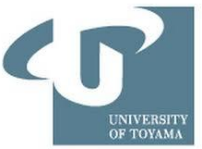 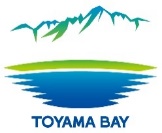 講座の目的「世界で最も美しい湾クラブ」に加盟した富山湾についての観光・交通政策などを学び、その魅力をさらに向上させる提案を検討することを通じて､戦略・戦術の分析・検討・提案能力を習得します。良い提案については行政をはじめとする関係組織に提案して実現を働き掛け､調整力・実行力を習得するとともに、地域に貢献する感動を体得します。目標；インバウンドを含めた富山湾観光を現状の10倍とする。講義の進め方（水曜日13時～14時半､経済学部301講義室）13時までに入室し、菅澤助手から出席カードと講義レジメを受取って下さい。講師より60分程度講義頂いた後、質疑＆ディスカッションを30分程度行います。講義を聴きながら、出席カードに「意見・質問」を記載し、講師から回答があった場合は回答欄に内容を記載下さい。講義時間中に回答されなかった内容については、講師に確認して後日回答します。翌日正午までに出席カードを教務係に提出下さい。講義レジメ､資料､質問の回答は、美しい富山湾クラブHPに公開します。（非公開資料除く）　http://www.toyamabay.clubなお各講師は無報酬で講義しますので、敬意と感謝を頂けましたら幸いです。発表､成績の評価最終講義は富山大学、湾クラブ役員（会長、副会長、理事長）､富山県､外部機関､講師などに参加頂き、提案発表を評価､講評、会長賞授与を行います。提案評価方法；テーマ10点、提案内容40点、資料25点、話し方25点､合計100点成績評価方法；講義への参加回数30（出席2点、遅刻1点）、積極性30（質問1点、回答1点）、提案40＋α（提案評価×0.4点､発表者・司会者・書記加点）60点以上は2単位が付与されます。担当教官　　高桑幸一客員教授（美しい富山湾クラブ事務局長）〒930-8555　富山市五福3190番地経済学部６F　638研究室電話090-6278-3000 　　メールkoichi@takakuwa.infoアドバイザー　内田康郎教授､馬駿教授､鳥羽達郎教授､櫻田貴道准教授サポート　菅澤理恵子助手　sugasawa@eco.u-toyama.ac.jp　076-445-6508「地域の観光資源と活用戦略」スケジュール毎週水曜日13時～14時半第1回で取り組むテーマを仮決め下さい。（途中変更可）第2弾フォトラリー、インフラ整備、イベント開催、情報発信、環境保全、・・第9回が終わったら、各自の提案を12月8日（金）まで教務係に提出下さい。第10回は、テーマごとに5~10人程度のグループに分かれ、お互いの提案を紹介し、司会、書記、発表者および提案の方向性を決めます。第14回は､提案内容を具体化し、発表資料を整理します。第15回は､各グループから発表（4分）・質疑（2分）を行います。(参考)10月15日(日)富山湾100万人による海岸をきれいにする活動・市民の集い(参考)11月1日(水)とやまITフェアーで富山湾フォトラリーを出展以　上回月日内　容講　師110月4日本講義､フォトラリーの説明高桑客員教授､結プロジェクト210月11日富山湾の環境富山県環境政策課滑川課長海岸をきれいにする会310月18日フォトラリーの実施海王丸パークほか410月25日富山湾岸各地の観光資源氷見市観光協会松原会長511月8日富山湾岸各地の観光資源魚津市観光協会澤田氏､観光ボランティア2名611月15日フォトラリーのフォローフォトラリーの集約711月22日富山県の観光政策富山県観光戦略課中谷課長811月29日富山湾の交通インフラ富山地方鉄道交通政策課吉川課長912月6日富山湾グルメ富山県鮨商生活衛生同業組合山下信夫理事長（寿司正店主）1012月13日提案検討5～10人のチームに分かれて検討1112月20日富山湾の情報発信､地域創りNPO市民活動サポートセンター能登貴史代表121月10日外国人から見た富山湾アメリカ出身影絵師　ジャック・リー・ランダルさん131月17日富山湾岸サイクリング富山県サイクリング協会村上会長141月24日提案整理151月31日提案発表会会長、副会長､講師ほか